ПреговорКакво трябва да знаем след 2 класИме:_______________________________Заградете верния отговорБългарската азбука има 30 букви.                       Да             НеБуквата Я винаги означава 2 звука.                     Да             НеОт какво се състой изречението?            Срички         Думи, посмисъл     ЗвуковеСъобщителното изречение завършва с       Въпросителна?   Точка . Удивителна !Думите здравец, сняг, цвете означават:     Предмет      Действие    ДетайлСтроеж на езика-Да си припомним!!!!Азбучен ред. Буквата се чете и пише. Звукът се чува и изговаря.Звуковете са гласни или съгласни. Гласните съдържат само глас и образуват срички. Те са шест на брой:  а-ъ; о-у; е-и.Съгласните са сонорни, звучни или беззвучни.Сонорните съгласни съдържат много глас и малко шум. Това са съгласните в думата ЛаМаРиНа + Й.Звучните съгласни съдържат глас и шум. Звучните съгласни са Б, В, Г, Д, Ж, З. Това са първите шест съгласни в азбуката.Беззвучните съгласни са П, С, Ф, Т, Ш, К и Х, Ц, Ч. Те съдържат малко глас и много шумКои думи се крият в цветята?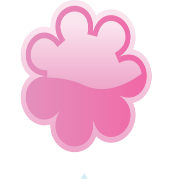 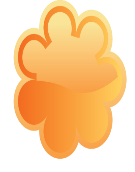 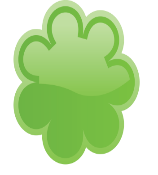 ____________________________________________________________________________________________Подреди думите в изречение!__________________________________________________________________________________________________________________________Подреди изреченията е текст! Постави 1-2-3-4-5 пред всяко изречение._____Оплакало се на тримата си приятели._____ Вторият му рекъл да си я потърси отново. ____Едно дете си изгубило закуската.  ____Третият му предложил своята закуска. ____Първият казал , че това е много лошо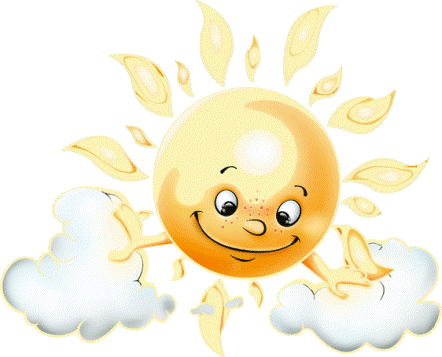 Подреди по азбучен ред!        дърво, ваза, цвете, антена, жито, домат, трактор, злато, жълтица, малина_________________________________________________________________________________________________________________________________________________________________________________________________________Да направим модеал на думите модела!(червен за гласни и син за съгласни)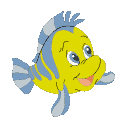 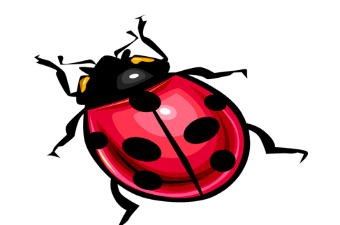 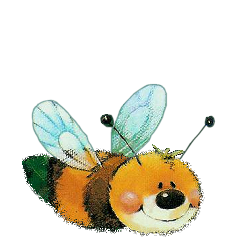 ___________________        ____________________     ___________________                 Препиши думите като на мястото на буквата на звучния съгласен запишеш буквата на съответния беззвучен съгласен.                      бере  -   ____ере                 роза -  ро___а                      вар  -  ____ар                       жега -___ега                                       гара -  ___ара                      диня - ___иняВ края на думата звучен съгласен се чува като съответния беззвучен– Б се чува         като П, В – като Ф, Г като К, Д като Т,Ж като Ш, З като С.Ако се колебаем коя буква да напишем, променяме думата, така че след съгласната да има гласен звук.Зачертай грешната буква и направи проверка: стро г/к - …………………………....	  бър з/с - …………………………..... кра г/к - …………………………....	  тру д/т - …………………………..... карто в/ф -……………………….              но ж/ш -…………………………......... кора б/п -………………….........	   нарци з/с -……………………….......... вла г/к - …………………………	               ори з/с - …………………………......... бря г/к - …………………………	               сладоле д/т - ……………………......... Тези трудни буквиБуквата Я в началота на думата означава два звука.(пример ЯБЪЛКА-6 букви, 7 звука)Буквата Ю в началота на думата означава два звука. (пример ЮРГАН-5 букви, 6 звука) Буквата Я след гласен означава два звука.(пример МАЯ-3 букви, 4 звука)Буквата Ю след гласен означава два звука. (пример КАЮТА-5 букви, 6 звука)Буквата Я след съгласен означава един звук. (пример ЛЯТО-4 букви, 4 звука)Буквата Ю след съгласен означава един звук (пример ЛЮЛКА- 5 букви, 5 звука)Буквата Щ винаги означава два звука – Ш и Т. (пример КЪЩА- 4 букви, 5 звука)Определи броя на буквите и звуковетеюни       б.       зв.        Йоана       б.      зв.           поща       б.       зв.            бял       б.      зв.         Бояна       б.       зв.     треньор       б.      зв.          Явор        б.       зв.         Йордан       б.       зв.          каюта        б.       зв.         тюлен         б.       зв.       щъркел       б.       зв.         актьор         б.       зв.Буквата Ь не означава звук, а бележи, че предния съгласен се чува по-меко.· Йо се пише в началота на думата или след гласен.· Ьо се пише винаги след съгласен.Попълни  йо или  ьо в думите:   фриз……р           ра……н               Пен……                Пана……т  ……рдан            акт.......р                За……                   монт……р    ма……р              бул……н             син……                ма…….неза   Вал……              …..ана                 Пе……                 фриз……рIII.Думите в речта СЪЩЕСТВИТЕЛНО, ПРИЛАГАТЕЛНО И ГЛАГОЛ                                                              СЪЩЕСТВИТЕЛНО                                                               ПРИЛАГАТЕЛНО                                                                ГЛАГОЛСъществителните имена са съществителни собствени и съществителни нарицателни. Съществителните собствени се пишат с главна буква. Съществителните нарицателни имат род и число.Напиши пълните имена на цялото семейство____________________________________________________________________________________________________________________________________________________________________________________________________________________________________________________________________________________Определи рода и числото (м.р., ж.р., ср. р.) ( ед. ч., мн. ч.)акули                                       копчета                               езерокамила                                    кола                                    камионпрозорец                                камина                               училищекуче                                          деца                                    колелохрана                                       домат                                 зеленчуциЙ или И в края на думата?Когато се означава един предмет, се пише й (един завой) – 2 срички. Когато се означават много предмети, се пише и (много завои) – 3 срички. Да помним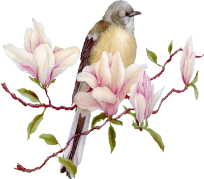 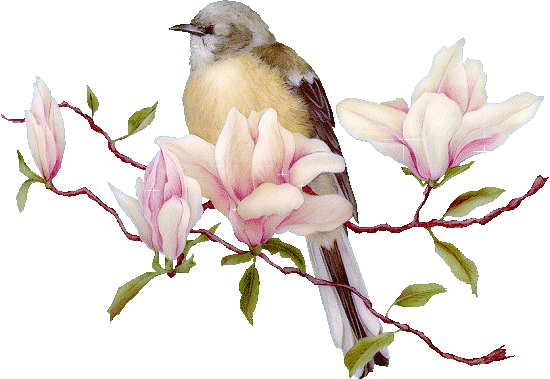                       един славей                                                        много славеи                             един                                                                     много                       полицай                                                                полицаи                       тролей                                                                    тролеи                       завой                                                                       завои                       кравай                                                                   краваиСъгласувай и свържи със стрелка  опасен                                                                       геройславни                                                                          обичайнароден                                                                       завойопасни                                                                          обичаинародни                                                                        героиславен                                                                           завои   Съществителните и прилагателните се съгласуват по род и число.Образувай словосъчетания и определи рода и числото имОбувки от кожа                                         Играчка за детеЧаша от порцеланГривна от златоОткрий излишното прилагателно във всяка от редицитесилен             лилав             мокро          страхлив          златен         тъменсмела             кисела       портокалов       топла           стъклена       красивасиньо             шарено         високо            тъжен          прозрачно      веселоРедактирай като определиш изреченията. Препиши красиво                                                 На излет    на сутринта рано тръгнахме с песен  от начало пътят бе равен и лесен   лъхаше ни вятър, пееха ни птички  леко и бодро подскачахме всички________________________________________________________________________________________________________________________________________________________________________________________________________________________________________________________________________________________Превърни съобщителните изречения във въпросителниНавън е топло                              ___________________________Звънецът звъни.                          _____________________________Петя и Мая са приятелки.          _____________________________В кое изречение има съществително, прилагателно и глагол:а)  Червената роза ухае.б)  Зайчето хрупа морков и зеле.в)   Момченцето се разплака.ТЕКСТ                           ИЗРЕЧЕНИЕ                                      ИЗРЕЧЕНИЕ                          ИЗРЕЧЕНИЕКогато разказваме или описваме,ние създаваме ТЕКСТ.В него изреченията са свързани по смисъл. Когато хората говорят един с друг,те общуват устно. Техният разговор се нарича ДИАЛОГ.СЪОБЩЕНИЕТО е текст ,с който съобщаваме за дадено събитие. От него трябва да стане ясно: Какво ще се състой?Кога?Къде?Кой го организира?ПОКАНАТА е текст, с който каним на дадено събитие. В нея се отбелязва:За кого е тя?Какво е събитието?Кога и къде ще се състои то?От кого е поканата?С ПОЗДРАВИТЕЛНА КАРТИЧКА  се поздравява за празник. Тя съдържа:обръщение(то започва с главна буква и на нов ред);поздравление;име на автора(в долнич десен ъгъл).ПРЕРАЗКАЗЪТ   е предавани на чужд текст със свои думи. Когато преразказваме,предаваме със свои думи всички основни моменти на текста в тяхната последователност.Когато преразказваме БАСНЯ, задължително използваме поука.Когато преразказваме ,превръщаме пряката реч в непрякаКогато преразказваме ,не променяме разказаната история.При преразказ предаваме онези думи и изрази в текста,които най-често се повтарят.Те ни помагат да предадем най-главното,за което се разказва.Всяка история може да се разкаже по два начина-подробно и накратко. КРАТЪК ПРЕРАЗКАЗ на текст правим,като разказваме само най-важното,без подробности.Когато преразказваме текст от енциклопедия,предаваме речта точно и без изменения.РАЗКАЗЪТ е текст ,в който разказваме случка или събитие с наши думи.СЪЧИНЕНИЕТО   е текст ,който ние си измисляме.Има няколко вида съчинения:Съчинение на приказка по подобие на друга. – по подобие на чужда приказка можем да съчиним и своя,като променим героите или обстановката.Съчинение по наблюдение. –при него описваме с думи всичко,което виждаме с очи.Съчинение по дадено начало. –началото на текста ни помага да разберем кой е героят и как е започнала случката.Останалото си измислчме ние сами.Стремим се нашата история да е занимателна.Съчинение по опорни думи и изрази-опорните думи и изрази  ни помагат да съставим текст-басня,разказ,приказка или стихотворение.Съчинение по преживяване. – когато съчиняваме по преживяване,разказваме така,че слушателите да си представят ясно:кога и къде е започнала случката;кои са героите;какво е станало с тях;как завършва историята.   Гласни букви:    А               __________             И   О           ____   Сонорни съгласни:      __аМа__иНа              ЙЗвучни и безвучни съгласни:Б                               ______                              ФГ                                К____                            ТЖ                              _______                             СИзречения,с които питаме нещо, се наричат ВЪПРОСИТЕЛНИ ИЗРЕЧЕНИЯ. Те завършват с въпросителна.( Как пиша моето име?)Изречения,с които заповядваме нещо или показваме чувства, се наричат ВЪЗКЛИЦАТЕЛНИ ИЗРЕЧЕНИЯ. Те завършват с удивителен знак. (Ох, колко е студено!)Изречения,с които съобщаваме нещо, се наричат СЪОЩИТЕЛНИ ИЗРЕЧЕНИЯ. Те завършват с точка. (Аз съм ученик.)